ΕΛΛΗΝΙΚΗ ΔΗΜΟΚΡΑΤΙΑ 				ΔΗΜΟΣ Η.Π. ΝΑΟΥΣΑΣ					ΑΠΟΣΠΑΣΜΑ                    Από το Πρακτικό της αριθμ. 20ης  συνεδρίασης                    της Οικονομικής Επιτροπής του Δήμου Η.Π. ΝάουσαςΑριθμός  Απόφασης    139  /2020ΘΕΜΑ: Καθορισμός τιμής εισιτηρίων εισόδου Κινηματογράφου Δήμου Νάουσας .Στη Νάουσα  και στο δημοτικό κατάστημα σήμερα στις  είκοσι τρείς (23)   του μηνός  Ιουνίου   του έτους 2020 ημέρα της εβδομάδας Τρίτη και ώρα  10:00 π.μ. έως 11:00 π.μ. συνήλθε σε δια περιφοράς συνεδρίαση η Οικονομική Επιτροπή, ύστερα από την με αρ. πρωτ. 8928/19-06-2020 έγγραφη πρόσκληση του Προέδρου, που δόθηκε στον κάθε σύμβουλο σύμφωνα με το άρθρο 77 του Ν. 4555/2018.Αφού διαπιστώθηκε ότι υπάρχει νόμιμη απαρτία (άρθρο 75 του Ν.3852/10), δεδομένου ότι σε σύνολο 9 μελών ήταν παρόντα(δια περιφοράς) 8  μέλη:		 ΠΑΡΟΝΤΕΣ				                          	ΑΠΟΝΤΕΣΚαραγιαννίδης Αντώνιος (Πρόεδρος)                               Βαλσαμίδης Σταύρος             Αδαμίδης Παύλος                                                           Λακηνάνος ΑγγελάκηςΤσέλιος Σταύρος  Τζουβάρας Βασίλειος  Θανασούλης ΔημήτριοςΤασιώνας ΓεώργιοςΔολδούρης Θεόδωρος        	 					                                      ο οποίος δεν προσήλθε αν και	         				                           νόμιμα προσκλήθηκε		 	 Στη συνεδρίαση ήταν παρούσα και η Ανθοπούλου Μυρούλα, υπάλληλος του Δήμου για την τήρηση των πρακτικών.             Ο Πρόεδρος  εισηγούμενος το όγδοο   θέμα της ημερήσιας διάταξης  για τον «Καθορισμό τιμής εισιτηρίων εισόδου Κινηματογράφου Δήμου Νάουσας» , ανέφερε την εισήγηση του Αυτοτελούς Τμήματος Κοιν. Προστασίας, Παιδείας και Πολιτισμού που έχει ως εξής:  «Παρακαλούμε για την έγκριση της παρακάτω εισηγήσεως του Αυτοτελούς Τμήματος Κοιν. Προστασίας, Παιδείας και Πολιτισμού.Ο Δήμος Ηρωικής Πόλης Νάουσας στο πλαίσιο δημιουργίας Κινηματογράφου εισηγούμαστε την επιβολή εισιτηρίου εισόδου στο κοινό, το οποίο και θα καταβάλλει το υπό ορισμό τίμημα.Έχοντας υπόψη:- το άρθρο 72 παρ.1 Ν.3852/10, η Οικονομική Επιτροπή εισηγείται προς το Δημοτικό Συμβούλιο την επιβολή τελών, δικαιωμάτων και εισφορώνΕισηγούμαστεΤην επιβολή τιμής εισιτηρίου εισόδου για τον Κινηματόγραφου Δήμου Νάουσας  με τιμή στα πέντε (5) ευρώ.Η απόδοση των εισπράξεων θα γίνει την αμέσως επόμενη εργάσιμη ημέρα μετά την εκδήλωση, στην Ταμειακή Υπηρεσία του Δήμου με αναλυτική κατάσταση των αριθμημένων εισιτηρίων στο Κ.Α. εσόδων 06.00.0432 «Εισιτήρια θεάτρων, μουσείων κλπ.» από τον αρμόδιο υπάλληλο για την είσπραξη του ποσού των εισιτηρίων που θα οριστεί έπειτα από υπόδειξη της Αντιδημάρχου Πολιτισμού και Τουρισμού Δήμου Νάουσας».Ο κ. Τσέλιος τοποθετήθηκε ως εξής: μακάρι να ήταν δυνατό να μην υπήρχε αντίτιμο εισιτηρίου, να επιχορηγούνταν ο πολιτισμός και όσοι τον παράγουν (σύλλογοι, Δήμοι κλπ), αλλά επειδή δεν συμβαίνει αυτό, ψηφίζει την παρούσα πρόταση.ΟΧΙ ψήφισαν δύο  (2) οι κ.κ. Δολδούρης Θεόδωρος  και  Λακηνάνος Αγγελάκης.Ο κ. Δολδούρης  τοποθετήθηκε ως εξής: θεωρώ ότι η εισήγηση είναι ελλιπής καθώς λείπουν βασικά στοιχεία όπως, ο χώρος λειτουργίας του κινηματογράφου, οι ημέρες και ώρες καθώς και οι συνθήκες λόγω κορωνοιού – covid 19. Προτείνω το θέμα να επανέλθει προς συζήτηση στην οικονομική Επιτροπή με πλήρη εισήγηση.Ο κ. Λακηνάνος   τοποθετήθηκε ως εξής: Προτείνουμε επί πλέον, την τιμή 2-3 ευρώ για τα παιδικά προγράμματα, ακόμη και δωρεάν σε οικονομικά ασθενέστερα παιδιά, έτσι ώστε όλοι οι μαθητές να μπορούν να γίνουν κοινωνοί και μέτοχοι των εκπαιδευτικών και ψυχαγωγικών προγραμμάτων λαμβάνοντας ισότιμα τις βοήθειες για την συμμετοχή τους στο σχολείο. Σε περίπτωση που η πρότασή μας δεν υιοθετηθεί και από τις υπόλοιπες παρατάξεις, τότε θεωρώντας ελλιπή την παρούσα πρότασή την καταψηφίζουμε σύμφωνα με την πρότασή μας.Στη συνέχεια ο Πρόεδρος κάλεσε την Οικονομική Επιτροπή να αποφασίσει σχετικά.Η Οικονομική Επιτροπή λαμβάνοντας υπόψη:  -Την εισήγηση του Προέδρου -Την εισήγηση του Αυτοτελούς Τμήματος Κοιν. Προστασίας, Παιδείας και Πολιτισμού .- Το άρθρο 72 παρ.1 Ν.3852/10 όπως ισχύει.                                                          ΑΠΟΦΑΣΙΖΕΙ ΚΑΤΑ ΠΛΕΙΟΨΗΦΙΑΗ πλειοψηφία των: Καραγιαννίδης Αντώνιος (Πρόεδρος), Αδαμίδης Παύλος,                                                          Τσέλιος Σταύρος ,Τζουβάρας Βασίλειος, Θανασούλης Δημήτριος, Τασιώνας Γεώργιος,  σύνολο έξι  (6)  έναντι παρόντων οκτώ  (8) Την έγκριση  της επιβολής τιμής εισιτηρίου εισόδου για τον Κινηματόγραφου Δήμου Νάουσας  με τιμή στα πέντε (5) ευρώ. Η απόδοση των εισπράξεων θα γίνεται την αμέσως επόμενη εργάσιμη ημέρα μετά την εκδήλωση, στην Ταμειακή Υπηρεσία του Δήμου με αναλυτική κατάσταση των αριθμημένων εισιτηρίων στο Κ.Α. εσόδων 06.00.0432 «Εισιτήρια θεάτρων, μουσείων κλπ.» από τον αρμόδιο υπάλληλο για την είσπραξη του ποσού των εισιτηρίων που θα οριστεί έπειτα από υπόδειξη της Αντιδημάρχου Πολιτισμού και Τουρισμού Δήμου Νάουσας.Να εισηγηθεί σχετικά στο Δ.Σ. του Δήμου Νάουσας.Η απόφαση αυτή πήρε αύξοντα αριθμό 139 / 2020.Αφού αναγνώστηκε το πρακτικό αυτό υπογράφεται ως ακολούθωςΑΚΡΙΒΕΣ ΑΝΤΙΓΡΑΦΟΟ ΠΡΟΕΔΡΟΣ                                                          ΚΑΡΑΓΙΑΝΝΙΔΗΣ ΑΝΤΩΝΙΟΣ       Ο ΠΡΟΕΔΡΟΣΥπογραφή όπως στην αρχήΤΑ   ΜΕΛΗΥπογραφή όπως στην αρχή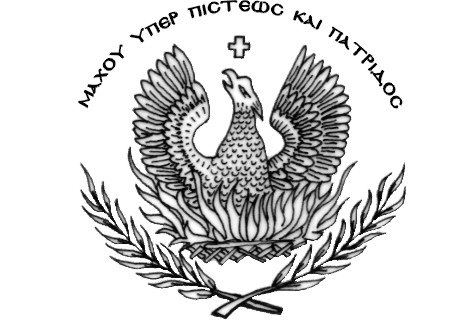 